678175, Мирнинский район,   п. Чернышевский ул. Каландарашвили 1 «А». Телефон 7-32-59, факс 7-20-89.  E-mail: adm-ok@mail.ruПОСТАНОВЛЕНИЕ№ __39__от  «__29__ » __03________ 2022г.О внесении изменений в Положениеоб оплате  труда землеустроителямуниципального образования «Поселок Чернышевский»Мирнинского района Республики Саха (Якутия)	 На основании Приказа от 15.03.2022г. № П-06-44 «О внесении изменений в методические рекомендации об условиях оплаты труда работников в сфере управления имущественными и земельными ресурсами в муниципальных образованиях Республики Саха (Якутия), утвержденные приказом Министерства имущественных и земельных отношений Республики Саха (Якутия) от 27.02.2019г. №П-012-43:  Внести в Положение об оплате труда землеустроителя МО «Посёлок Чернышевский» Мирнинского района Республики Саха (Якутия), утвержденное постановлением от 26.06.2019г № 61, следующие изменения:1.1.      В пункте 2.2. таблицу изложить в следующей редакции:Увеличить с 1 января 2022 года на 3,6 процента фонд оплаты труда работников в сфере управления имущественными и земельными ресурсами (землеустроителя).Главному бухгалтеру привести в соответствие с Положением штатное расписание. Обнародовать настоящее постановление на официальном сайте МО «Мирнинский район» (www.алмазный-край.рф).Настоящее постановление вступает в силу по истечении 10 дней после его официального опубликования и распространяется на правоотношения, возникшие с 01 января 2022 года.Контроль за исполнением настоящего постановления    оставляю за собой.Глава МО «Поселок Чернышевский»                                                       Л.Н. ТрофимоваРоссийская ФедерацияРеспублика Саха (Якутия)Мирнинский районАДМИНИСТРАЦИЯМУНИЦИПАЛЬНОГО ОБРАЗОВАНИЯ«Поселок Чернышевский»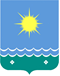  Россия Федерацията               Саха Өрөспүүбүлүкэтэ Мииринэй оройуона«Чернышевскай бөhүөлэгэ»МУНИЦИПАЛЬНАЙ ТЭРИЛЛИИДЬАhАЛТАТАПрофессиональная квалификационная группаКвалификационный уровеньРазмер оклада, руб.Общеотраслевые должности служащих второго уровня1 квалификационный уровень5 545Общеотраслевые должности служащих третьего уровня1 квалификационный уровень6 907Общеотраслевые должности служащих четвертого уровня1 квалификационный уровень9 269